Информация об организации противоэпидемической работы в условиях угрозы распространения коронавирусной инфекцииВ августе-сентябре перед открытием Учреждением была проведена большая подготовительная работа: по обеспечению дезсредствами, антисептиками, защитными средствами, издание необходимых приказов, разработка графиков дезинфекции, уборки и других документов,  и другие работы.Проведена большая генеральная уборка всех помещений с использованием растворов дезинфекционного средства по вирусному режиму и антисептиков до открытия Учреждения и в дальнейшем проводится еженедельно.Составлен расчет потребности в дезинфекционных и защитных средствах.        МКУ «Вилюйское УУО» выделены: 25 канистр по 5 л антисептика,12 упаковок «Дезитабс» по 300 таблеток, 6 шт упаковки «Дезхлор»по 300 таблеток,Учреждением через аптеку приобретены антисептики для рук, 5 шт по 1 л, 5 шт дезрастворов «МЕГИДЕЗ» в емкостях с пульверизаторами, таблетки  Хлормисепт в упаковке по 1 кг 10 шт.Для обеспечения термометрии приобретены  3 бесконтактных термометра, 1 выдан МКУ «ВУУО», имеется 2 шт электронных термометра для работников кухни, прачечной и дворника . Всего 5 бесконтактных термометра. Составлены правила термометрии при входах, определены ответственные (3 входа в здании Учреждения: центральная для работников, 2 для групп. Приказ № 202 от 03.08.2020, во всех входах имеется журналы для фиксации температуры по форме, после термометрии в присутствии родителей родитель ставит свою подписьЗа каждой группой закреплены отдельные помещения с отдельным входом, общих помещений для детей нет,  приказ № 202 от 03.08.2020г.В целях уменьшения количества детей, в соответствии с нормативом площади групповых помещений, по предписанию Роспотребнадзор принято 18 детей в младшую группу, средне-старшую группу, старше-подготовительную группу. Переводом поступили 6 детей. Всего 70 детей.Объединение детей разных групп исключено.  Проведение массовых мероприятий с привлечением родителей и сторонних гостей, с объединением разных групп запрещено приказом №199 от 03.08.2020Дозаторы с антисептиком имеются во всех 5 входах (3 входов в здании детского сада, 1у входа в здании прачечной,1 вход у кухни).При утреннем приеме и уход детей по домам составлен график прихода и ухода детей с интервалом, чтобы обеспечить нахождение в приемном помещении не более 5 детей.Разработан график проведения профилактических и дезинфекционных мероприятий, доведен до всех работников и вывешен на стендах (графики уборки и дезинфекции помещений, графики работы рециркуляторов, разрешенных к использованию в присутствии людей и кварцевых ламп в отсутствии людей). Текущая уборка проводится 3 раза в день, между текущими уборками дезинфекция антисептиками контактных поверхностей, игрушки моющиеся разделены на 2-3 набора, ежедневно моются после обработки в дезрастворе 0,06% на 15 мин и заменяются на чистые, не моющиеся пособия, книги и т.п. обрабатываются рециркуляторами (раскладываются на столах для обработки).Приобретены Учреждением 1 облучатель ОБПе-300 «Азов» передвижной в декабре 2019г. на 15000 рб.,  установлен в старше-подготовительной группе,  1 облучатель ОБПе-300 «Азов» передвижной ранее приобретенный установлен в средне-старшей группе, 1 рецикулятор  «МЕГИДЕЗ» РБОВ911-МСК вывешен в младшей группе. Администрация района через МКУ «ВУУО» выдало 2 рециркулятора «МЕГИДЕЗ» РБОВ911-МСК на S  до 100 кв.мна общую сумму 49488,00 рб .  Проветривание проводится в отсутствие детей во время прогулок или в вечернее и утреннее время сквозное проветривание по графику.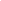 Питание детей организуется Учреждением самостоятельно, по утвержденному сбалансированному меню на собственной кухне, с соблюдением санитарных правил. Проводится С-витаминизация 3го блюда, организован питьевой режим с использованием одноразовых стаканчиков. Приобретены дозаторы воды для бутылей, имеется 4 кулера.Разработаны и доведены до работников: приказ №216 от 01.08.2010 «Об организации работы работников пищеблока», инструкции по мытью и дезинфекции столовой и кухонной посуды. Работники пищеблока и помощники воспитателей обеспечены одноразовыми перчатками и одноразовыми масками, для использования при приготовлении, раздаче пищи, мытье посуды.МКУ «ВУУО» выданы 6 коробок масок по 50 шт, дополнительно приобретен Учреждением необходимый запас по расчету масок и перчаток до конца года. Выдаются под роспись в расчете по должностям на неделю, с подписью работника в журнале. Для педагогов дополнительно приобретены защитные экраны для лица.Индивидуальные средства гигиены имеются на каждого ребенка: мыло, полотенце, установлены дозаторы с антисептическим средством для обработки рук, мыла для  сотрудников в санузлах.Гигиеническое воспитание детей проводится воспитателями в повседневной деятельности во время режимных моментов, занятий.Проведены инструктажи педагогов и помощников воспитателей, все приказы доводятся под роспись.Контроль за соблюдением противоэпидемических мероприятий, заполнением журналов проводится инструктором по гигиеническому воспитанию, заведующим постоянно.Генеральная уборка проводится еженедельно, в соответствии с требованиями Роспотребнадзор.